The Coordination Committee for Terminology (CCT), which is comprised by SCV, CCV and participants from ITU-D, would like to seek advice from ITU-T SG2, SG3, SG13, SG17 with respect to the definitions proposed by ITU-T SG9 as specified in SCV-TD172 | CCV/29.The CCT would appreciate if a response could be received before 30 May 2022, including relevance, correctness and acceptability of the definitions with respect to the work of the study groups cited above. ____________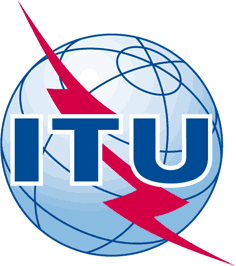 INTERNATIONAL TELECOMMUNICATION UNIONTELECOMMUNICATION
STANDARDIZATION SECTORSTUDY PERIOD 2017-2020INTERNATIONAL TELECOMMUNICATION UNIONTELECOMMUNICATION
STANDARDIZATION SECTORSTUDY PERIOD 2017-2020INTERNATIONAL TELECOMMUNICATION UNIONTELECOMMUNICATION
STANDARDIZATION SECTORSTUDY PERIOD 2017-2020INTERNATIONAL TELECOMMUNICATION UNIONTELECOMMUNICATION
STANDARDIZATION SECTORSTUDY PERIOD 2017-2020SCV – LS41SCV – LS41INTERNATIONAL TELECOMMUNICATION UNIONTELECOMMUNICATION
STANDARDIZATION SECTORSTUDY PERIOD 2017-2020INTERNATIONAL TELECOMMUNICATION UNIONTELECOMMUNICATION
STANDARDIZATION SECTORSTUDY PERIOD 2017-2020INTERNATIONAL TELECOMMUNICATION UNIONTELECOMMUNICATION
STANDARDIZATION SECTORSTUDY PERIOD 2017-2020INTERNATIONAL TELECOMMUNICATION UNIONTELECOMMUNICATION
STANDARDIZATION SECTORSTUDY PERIOD 2017-2020SCVSCVINTERNATIONAL TELECOMMUNICATION UNIONTELECOMMUNICATION
STANDARDIZATION SECTORSTUDY PERIOD 2017-2020INTERNATIONAL TELECOMMUNICATION UNIONTELECOMMUNICATION
STANDARDIZATION SECTORSTUDY PERIOD 2017-2020INTERNATIONAL TELECOMMUNICATION UNIONTELECOMMUNICATION
STANDARDIZATION SECTORSTUDY PERIOD 2017-2020INTERNATIONAL TELECOMMUNICATION UNIONTELECOMMUNICATION
STANDARDIZATION SECTORSTUDY PERIOD 2017-2020Original: EnglishOriginal: EnglishQuestion(s):Question(s):Question(s):------Geneva, 24 February 2022Geneva, 24 February 2022Ref.: SCV-TD172 | CCV/29Ref.: SCV-TD172 | CCV/29Ref.: SCV-TD172 | CCV/29Ref.: SCV-TD172 | CCV/29Ref.: SCV-TD172 | CCV/29Ref.: SCV-TD172 | CCV/29Ref.: SCV-TD172 | CCV/29Source:Source:Source:Standardization Committee for VocabularyStandardization Committee for VocabularyStandardization Committee for VocabularyStandardization Committee for VocabularyTitle:Title:Title:LS on terms and definitions proposed by ITU-T SG11LS on terms and definitions proposed by ITU-T SG11LS on terms and definitions proposed by ITU-T SG11LS on terms and definitions proposed by ITU-T SG11LIAISON STATEMENTLIAISON STATEMENTLIAISON STATEMENTLIAISON STATEMENTLIAISON STATEMENTLIAISON STATEMENTLIAISON STATEMENTFor action to:For action to:For action to:For action to:ITU-T SG2, SG3, SG13, SG17ITU-T SG2, SG3, SG13, SG17ITU-T SG2, SG3, SG13, SG17For comment to:For comment to:For comment to:For comment to:---For information to:For information to:For information to:For information to:ITU-T SG11ITU-T SG11ITU-T SG11Approval:Approval:Approval:Approval:CCT meeting (8 February 2022)CCT meeting (8 February 2022)CCT meeting (8 February 2022)Deadline:Deadline:Deadline:Deadline:30 May 202230 May 202230 May 2022Contact:Contact:Contact:Contact:Christian Rissone
ITU-R CCV ChairmanChristian Rissone
ITU-R CCV ChairmanChristian Rissone
ITU-R CCV ChairmanChristian Rissone
ITU-R CCV ChairmanTel:	
Email:	Christian.rissone@anfr.frKeywords:CCT; SCV; terms; definitionsAbstract: